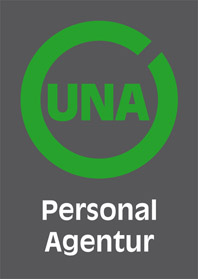 UNA – zusammen weiterdenkenAltenpflegehelfer/in im Raum Schöllnach gesuchtSie sind auf der Suche nach Ihrem beruflicher Veränderung? Die UNA Personal Agentur unterstützt Sie dabei! Mit individueller Beratung und persönlicher Betreuung finden wir mit Ihnen den Job, der am besten zu Ihnen passt.
Wir überlassen und vermitteln Fach- und Führungskräfte aus allen Berufsfeldern an namhafte Unternehmen. Finden auch Sie mit uns Ihren Platz!Wir suchen ab sofort für eine renommierte, stationäre Pflegeeinrichtung im Raum Schöllnach engagierte und qualifizierte Pflegehilfskräfte (m/w/d). 
Die Stelle ist in Teilzeit (30 Std./Woche) zu besetzen.

Ihre Aufgaben:
- Grundpflegerische Versorgung der Bewohner- Begleitung und Betreuung der Bewohner- Hilfestellung bei der Einnahme der Mahlzeiten und der Flüssigkeitsversorgung
- Pflegedokumentation per EDV oder handschriftlich- Herrichten von Zimmern, Betten etc.
- Unterstützung der Pflegefachkräfte
- Teilnahme an Stationsbesprechungen und Übergaben

Ihre Qualifikation:
- Ein erfolgreich absolvierter Pflegehelferkurs ist erforderlich
- Berufserfahrung als Pflegehilfskraft ist wünschenswert
- Uneingeschränkte Schichtbereitschaft (Früh-, Spät-, Wochenend- und Feiertagsdienste)
- Ausgeprägte Freundlichkeit und Freude an Teamarbeit
- Freude im Umgang mit pflegebedürftigen Menschen
- Belastbarkeit - Ein gepflegtes Erscheinungsbild- Bereitschaft zu lernen

Unser Angebot an Sie:
- Übertarifliche Vergütung - Unbefristeter Anstellungsvertrag- Urlaubs- und Weihnachtsgeld- Arbeitsmedizinische Vorsorge
- Angenehmes Arbeitsklima
- Weiterbildung und Qualifizierung in der Einrichtung
- Stellung von Arbeitskleidung

Wir freuen uns auf Ihre aussagekräftigen Bewerbungsunterlagen (Lebenslauf, Ausbildungsnachweise, aktuelle Arbeitszeugnisse). Ist der richtige Job noch nicht in unseren aktuellen Anzeigen? Schicken Sie uns gerne eine Initiativbewerbung (info@una-personal.de). Wir melden uns bei Ihnen, wenn ein Jobangebot zu Ihrem Profil passt.

Gerne informieren wir Sie auch vorab telefonisch – 09421/188 78 0Wir freuen uns darauf Sie kennenzulernen!